26 февраля 2014  года                                  № 2«Едогонский  вестник» -  периодическое  печатноеиздание  в  форме  газеты, утвержденное  дляиздания  официальных и  иных  сообщений  иматериалов, нормативных  и  иных  актов  Думыи  администрации  Едогонского  сельского  поселенияТулунского  района  Иркутской  области.Издатель,  редакция  и  распространитель-администрация  Едогонского  сельского  поселения.Тираж – 10  экземпляров.Распространяется  бесплатно.Адрес:  Иркутская  область,  Тулунский  район,с. Едогон, ул. Ленина  66,  тел. 32-4-21.Иркутская областьТулунский район  ДУМА  ЕДОГОНСКОГО  СЕЛЬСКОГО ПОСЕЛЕНИЯРЕШЕНИЕ      «26» февраля  2014г.                                                               № 1                                                        с. ЕдогонО внесении изменений в решениеДумы Едогонского сельского поселенияот 27.12.2013г. № 23 «О бюджете Едогонскогомуниципального образования на 2014 год и на плановый период 2015 и 2016 годов»             Руководствуясь Бюджетным кодексом РФ, Федеральным законом «Об общих принципах организации местного самоуправления в Российской  Федерации», Положением о бюджетном процессе в Едогонском муниципальном образовании, статьями 33, 48 Устава Едогонского муниципального образования, Дума Едогонского сельского поселенияР Е Ш И Л А :     Внести в решение Думы Едогонского сельского поселения от 27.12.2013 г. № 23 «О бюджете Едогонского муниципального образования на 2014 год и на плановый период 2015 и 2016 годов» следующие изменения:1. Пункт 1 изложить в следующей редакции:«Утвердить основные характеристики бюджета Едогонского муниципального образования на 2014 год:1) общий объем доходов в сумме 4740,1 тыс. руб., в том числе безвозмездные поступления 3904,7 тыс. руб., из них межбюджетные трансферты из областного бюджета 3284,5 тыс. руб., из районного бюджета 631,0 тыс. руб.;2) общий объем расходов в сумме 4944,7 тыс. руб.;3) размер дефицита в сумме 204,6 тыс. руб. или 24,5 % утвержденного общего годового объема доходов местного бюджета без учета утвержденного объема безвозмездных поступлений;4) установить, что превышение дефицита местного бюджета над ограничениями, установленными статьей 92.1 Бюджетного Кодекса Российской Федерации, осуществлено в пределах суммы снижения остатков средств на счетах по учету средств местного бюджета в объеме 162,9 тыс. руб.;2. В пункте 15:        в абзаце 2 цифры «511,0» заменить на цифры «900,2»,        в абзаце 3 цифры «511,0» заменить на цифры «1002,1»,        в абзаце 4 цифры «511,0» заменить на цифры «1002,1»;3. Приложения 1, 3, 5, 6, 7, 8, 9, 10, 11, 13, 14, 17 изложить в новой редакции (прилагаются); 4. Настоящее решение опубликовать (обнародовать).ГлаваЕдогонского сельского поселения 	Б.И. Мохун     Переченьглавных администраторов доходов местного бюджета - органов местного самоуправления                                                                                        поселения о бюджете Едогонского муниципального от 26.02.2014г №1                                                                                             поселения "О бюджете Едогонского муниципальногоПриложение № 10к решению Думы Едогонского сельского поселения «О внесении измененийв решение Думы Едогонского      сельского поселения «О бюджетеЕдогонского муниципального  образования на 2014 год и на плановый период 2015 и 2016 годов»    от  26.02.2014г                         № 1Приложение 13 к решению Думы Едогонского сельского поселения « О бюджетеЕдогонского муниципального  образования на 2014 года и на плановый период 2015 и 2016 годов    от     26.02.2014г                    № 1Объем межбюджетных трансфертов, выделяемых из местного бюджета на финансирование расходов, связанных с передачей полномочий органами местного самоуправления муниципального района                                                              на 2014 год(тыс. рублей)Приложение №11 к решению Думы Едогонского сельского поселения «О внесении измененийв решение Думы Едогонского      сельского поселения «О бюджетеЕдогонского муниципального  образования на 2014 год и на плановый период 2015 и 2016 годов»    от   26.02.2014г                         № 1 Приложение 14 к решению Думы Едогонского сельского поселения « О бюджетеЕдогонского муниципального  образования на2014 год и на плановый период 2015 и 2016 годов»    от     26.02.2014г                      № 1Объем межбюджетных трансфертов, выделяемых из местного бюджета на финансирование расходов, связанных с передачей полномочий органами местного самоуправления муниципального района                                                              на плановый период 2015 и 2016 годов	(тыс. рублей)Приложение № 12к решению Думы Едогонского сельского поселения «О внесении измененийв решение Думы Едогонского      сельского поселения «О бюджетеЕдогонского муниципального  образования на 2014 год и на плановый период 2015 и 2016 годов»    от   26.02.2014г                        № 1Приложение 17к решению Думы Едогонского сельского поселения « О бюджетеЕдогонского муниципального образования на           2014 год и на плановый     период 2015 и 2016 годов.»    от    26.02.2014г                       № 1Источники внутреннего финансирования дефицита бюджета Едогонского муниципального образования на 2014 годтыс. руб.                                                                                                                                                                        Приложение                                                                                                                    к соглашению «О передаче администрации                                                                                                                         Тулунского муниципального района отдельных                                                                                                            полномочий органов местного самоуправления                                                                                                              Едогонского муниципального образования»ПОРЯДОК
ОПРЕДЕЛЕНИЯ ОБЪЕМА  ИНЫХ   МЕЖБЮДЖЕТНЫХ ТРАНСФЕРТОВ,ПРЕДОСТАВЛЯЕМЫХ  ИЗ БЮДЖЕТА ЕДОГОНСКОГО СЕЛЬСКОГО ПОСЕЛЕНИЯ  НА  СОЗДАНИЕ УСЛОВИЙ ДЛЯ ОРГАНИЗАЦИИ ДОСУГА И ОБЕСПЕЧЕНИЯ ЖИТЕЛЕЙ ПОСЕЛЕНИЯ УСЛУГАМИ ОРГАНИЗАЦИЙ КУЛЬТУРЫ, В ЧАСТИ ОБЕСПЕЧЕНИЯ ХОЗЯЙСТВЕННО-ТЕХНИЧЕСКОГО ОБСЛУЖИВАНИЯ КОТЕЛЬНЫХ УСТАНОВОК, ЗДАНИЙ, СООРУЖЕНИЙ И ДРУГИХ ОБЪЕКТОВ ОРГАНИЗАЦИЙ КУЛЬТУРЫ  на 2014 годОбъем  иных  межбюджетных трансфертов на осуществление переданных полномочий,  определяется   в соответствии с  Порядком определения объема иных межбюджетных трансфертов, предоставляемых  из бюджета Едогонского сельского поселения, утвержденного решением Думы Едогонского сельского поселения.  Для определения объема  межбюджетных трансфертов на осуществление переданных полномочий в части обеспечения хозяйственно-технического обслуживания котельных установок, зданий, сооружений и других объектов организаций культуры на 2014 год установить:МОвп – минимальный оклад вспомогательного  персонала, в том числе:-  без присвоения квалификационного разряда - 3273 рублей;-  1-го квалификационного разряда - 3273 рублей;-  2-го квалификационного разряда - 3381 рублей;-  3-го квалификационного разряда - 3708 рублей.Едогонское сельское поселение на выполнение переданных полномочий в части обеспечения хозяйственно-технического обслуживания котельных установок, зданий, сооружений и других объектов организаций культуры в 2014 году передает численность вспомогательного  персонала с объемом иных межбюджетных трансфертов: Иркутская областьТулунский район  ДУМА ЕДОГОНСКОГО СЕЛЬСКОГО ПОСЕЛЕНИЯР Е Ш Е Н И Е«26» февраля   .                                                                   № 2                                                             с. ЕдогонО  внесении изменений в  Порядок  определения объема  иных  межбюджетных трансфертов,  предоставляемых  из бюджета  Едогонского сельского поселения В соответствии со ст.ст. 142, 142.5 Бюджетного кодекса Российской Федерации, Федеральным законом от 06.10.2003 N 131-ФЗ "Об общих принципах организации местного самоуправления в Российской Федерации",  в целях упорядочения предоставления иных  межбюджетных трансфертов из бюджета Едогонского сельского поселения, руководствуясь ст. 27, 44 Устава Едогонского сельского поселения, Дума Едогонского сельского поселенияР Е Ш И Л А :1. Внести в решение Думы Едогонского сельского поселения от  27.12.   2013года № 25 «Об утверждении Порядка определения объема  иных межбюджетных трансфертов, предоставляемых  из бюджета  Едогонского сельского поселения» (далее Порядок)  следующие изменения: 1.1.  наименование  пункта 3  Порядка  после слов «трансфертов» дополнить  словами « на осуществление  полномочий по решению вопросов местного значения поселения по  формированию, исполнению бюджета поселения и контролю за исполнением данного бюджета;  формированию архивных фондов поселения; утверждению генеральных планов поселений, правил землепользования и застройки, утверждению подготовленной на основе генеральных планов поселений документации по планировке территории, выдаче разрешений на строительство, разрешений на ввод объектов в эксплуатацию, утверждению местных нормативов градостроительного проектированию поселений, присвоению наименований улицам, площадям и иным территориям проживания граждан в населенных пунктах». 1.2.   дополнить Порядок пунктом 4 следующего содержания:«4. Порядок определения объема иных межбюджетных трансфертов на   создания условий для организации досуга и обеспечения жителей поселения услугами организаций культуры, в части обеспечения хозяйственно-технического обслуживания котельных установок, зданий, сооружений и других объектов организаций культуры. 4.1. Объем  иных межбюджетных трансфертов передаваемых i-м поселением бюджету Тулунского муниципального района на осуществление переданных полномочий (Нi),  рассчитывается по следующей формуле:                                                                                     Нi  = Фот,                                                  где: Фот – фонд оплаты труда передаваемой должности вспомогательного персонала, выполняющего переданные полномочия, определенный в соответствии с пунктом 4.2 настоящего Порядка; 4.2. Фонд оплаты труда передаваемой должности вспомогательного персонала, выполняющего переданные полномочия (Фот), определяется по следующей формуле:                             Фот = ((Ч*(До+До* К1 ) + К2)  * (К3+К4)) * Нот,                               где:Ч -  численность персонала, переданного на выполнение полномочий; До –  должностной оклад  вспомогательного  персонала, исполняющего переданные полномочия, определенный в соответствии с пунктом 3 настоящего Порядка;К1 – компенсационная выплата за работу в сельской местности в соответствии с Законом Иркутской области от 09.10.2008 N 82-оз "Об оплате труда работников государственных учреждений Иркутской области";К2- компенсационная выплата за работу в ночное время, выходные и нерабочие праздничные дни в соответствии с Трудовым кодексом Российской Федерации и Положением об оплате труда;К3  - районный коэффициент;К4 - процентная надбавка за непрерывный стаж работы в организациях, расположенных в районах Крайнего Севера и приравненных к ним местностях, в южных районах Иркутской области;Нот - начисления на оплату труда в соответствии с Федеральным законом от 24 июля 2009 года № 212-ФЗ «О страховых взносах в Пенсионный фонд РФ Федерации, Фонд социального страхования РФ, Федеральный фонд обязательного медицинского страхования и территориальные фонды обязательного медицинского страхования»4.3. Должностной оклад  вспомогательного персонала, исполняющего переданные полномочия, i-го поселения (ДО), определяется по следующей формуле:                                           ДО = МОвп + МОвп * ПК,                                      (1.3)                              где МОвп - минимальный оклад вспомогательного персонала,ПК - повышающий коэффициент, установленный работнику в соответствии с Положением об оплате труда.2. Настоящее решение опубликовать (обнародовать).Глава Едогонскогосельского поселения                                                                  Б.И. Мохун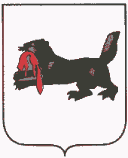 Иркутская областьТулунский  районДума  Едогонского  сельского  поселенияР Е Ш Е Н И Е               « 26 » февраля 2014 года                                                   № 3                                                                с.Едогон    «О передаче имущества, находящегося в  муниципальной собственности муниципального  образования «Тулунский район» в муниципальную  собственность  Едогонского  муниципального  образования	Руководствуясь  статьями 14, 15, 50,85 Федерального  Закона  «Об  общих принципах  организации  местного  самоуправления  в  Российской федерации» от 06.10.2003 г. № 131-ФЗ, статьёй 154 Федерального закона «О внесении  изменений  в законодательные  акты  Российской  федерации и признании  утратившими  силу  некоторых  законодательных актов  Российской Федерации  в связи с принятием федеральных законов «О внесении изменений и дополнений в Федеральный  закон «Об общих  принципах организации законодательных (представительных) и  исполнительных органов  государственной  власти  субъектов Российской Федерации» и «Об общих  принципах  организации  местного самоуправления в Российской  Федерации»» от 22.08.2004 г. № 122-ФЗ, Законом Иркутской области «О порядке  согласования  перечня  имущества,  подлежащего передаче, порядке направления  согласованных  предложений органами  местного самоуправления  соответствующих  муниципальных образований  Иркутской области  уполномоченному  органу  государственной  власти  Иркутской области  и перечне документов, необходимых для принятия  правового  акта Иркутской области   о разграничении   муниципального имущества» от 16.05.2008 г. № 14 – оз, Уставом  Едогонского муниципального  образования, в целях  разграничения  муниципального имущества муниципального  образования «Тулунский район»  между вновь  образованными  в его границах Едогонского  сельского поселения  Дума Едогонского  сельского  поселения  РЕШИЛА:1.Передать имущество, находящееся в муниципальной собственности  муниципального образования «Тулунский район»  в  муниципальную  собственность  Едогонского  муниципального  образования:а) Нежилое  сооружение,  находящееся  по адресу: Иркутская область, Тулунский район, с.Едогон ул.Ленина,99 Общей площадью – 92,9  кв.м.,б) Нежилое  одноэтажное  здание  библиотеки, находящееся  по адресу:  Иркутская область, Тулунский район, с.Едогон ул.Ленина д.68 общей площадью 71,1 кв.м.,в) Нежилое  одноэтажное здание, находящееся по адресу: Иркутская область, Тулунский район, с.Едогон ул.Ленина, д.62  общая площадь 85 кв.м.2.Настоящее решение  опубликовать в газете «Едогонский вестник»Глава Едогонскогосельского поселения                                            Б.И.МохунПРИЛОЖЕНИЕ: к Решению Думы       № 3 от 26.02.2014 г. ПЕРЕЧЕНЬИМУЩЕСТВА,  НАХОДЯЩЕГОСЯ В МУНИЦИПАЛЬНОЙ  СОБСТВЕННОСТИ  МУНИЦИПАЛЬНОГО  ОБРАЗОВАНИЯ  «ТУЛУНСКИЙ РАЙОН»  И ПОДЛЕЖАЩЕГО  ПЕРЕДАЧЕ  В МУНИЦИПАЛЬНУЮ  СОБСТВЕННОСТЬ  ЕДОГОНСКОГО  МУНИЦИПАЛЬНОГО  ОБРАЗОВАНИЯНЕДВИЖИМОЕ  ИМУЩЕСТВОГлава Едогонскогосельского поселения                                                Б.И.Мохун Иркутская областьТулунский  районДума  Едогонского сельского  поселенияР Е Ш Е Н И Е      « 26»февраля  2014 года                                    №4                                                                       с.ЕдогонО назначении публичных слушаний по проекту решения Думы Едогонского            сельского поселения «О внесении изменений вПравила содержания и благоустройстватерритории Едогонскогосельского поселения, утвержденные решением ДумыЕдогонского  сельского поселения от 17.05.2012 г. №10»     В целях реализации прав жителей Едогонского сельского поселения на осуществление местного самоуправления и выявления их мнения по проекту решения Думы Едогонского сельского поселения «О внесении изменений в Правила содержания и благоустройства территории Едогонского сельского поселения», утвержденные решением Думы Едогонского сельского поселения от 17.05.2012 г. № 10, в соответствии с Федеральным законом Российской Федерации от 06.10.2003 N 131-ФЗ «Об общих принципах организации местного самоуправления в Российской Федерации», руководствуясь ст. 33, 48    Устава Едогонского муниципального образования, Дума Едогонского сельского поселения                                              РЕШИЛА:          1. Назначить публичные слушания по проекту решения Думы Едогонского сельского поселения «О внесении изменений в Правила содержания и благоустройства территории Едогонского сельского поселения, утвержденные решением Думы Едогонского сельского поселения от 17.05.2012 г. № 10», на  15 часов 00 минут 13 марта  2014 года.           2. Публичные слушания провести по адресу: Иркутская область, Тулунский район, с.Едогон, ул.Ленина, д.66.        3.  Установить, что жители сельского поселения вправе присутствовать и выступать на публичных слушаниях, передавать в письменной или устной форме предложения по проекту решения Думы Едогонского   сельского поселения «О внесении изменений в Правила содержания и благоустройства территории Едогонского сельского поселения, утвержденные решением Думы Едогонского сельского поселения от 17.05.2012года  № 10» депутатам Думы Едогонского  сельского поселения, главе Едогонского сельского поселения.            4.  Результаты публичных слушаний  опубликовать в газете «Едогонский Вестник ».           5. Для заблаговременного ознакомления жителей муниципального образования  с проектом решения Думы Едогонского  сельского поселения и оповещения о времени и месте проведения публичных слушаний опубликовать настоящее решение в газете «Едогонский Вестник» вместе с проектом решения Думы Едогонского сельского поселения «О внесении изменений в Правила содержания и благоустройства территории Едогонского сельского поселения, утвержденные решением Думы Едогонского сельского поселения от 17.05.2012года  № 10» (прилагается).  Глава  Едогонского             сельского поселения                                                         Б.И.МохунИркутская область                                 Тулунский  район                                                                                             Дума  Едогонского  сельского  поселенияР Е Ш Е Н И Е   (ПРОЕКТ)      «  »  2014 года                                                №                                                                                с.ЕдогонО внесении изменений вПравила содержания и благоустройстватерритории Едогонскогосельского поселения,  утвержденные решением ДумыЕдогонского  сельского поселения от 17.05.2012 года  № 10      В соответствии с Федеральным законом от 06 октября 2003 года № 131-ФЗ «Об общих принципах организации местного самоуправления в Российской Федерации», приказом министерства регионального развития Российской Федерации от 27.12.2011 года № 613 «Об утверждении Методических рекомендации по разработке норм и правил по благоустройству территорий муниципальных образований», руководствуясь Уставом Едогонского  муниципального образования, Дума Едогонского  сельского поселения                                                           РЕШИЛА:           1. Внести в Правила содержания и благоустройства территории Едогонского сельского поселения, утвержденные решением Думы Едогонского  сельского поселения от  17.05.2012 года №10 следующие изменения:       1.1. В части 3 статьи 4 слова «могут проводиться» заменить словом «проводятся»;       1.2. В части 3 статьи 15 слова «могут использоваться» заменить словом «используются»;1.3. В части 2 статьи 15 слова «могут являться» заменить словом «являются»;       1.4. Из части 1 статьи 17,  пункта 3.3. части 3 статьи 17,  пункта 2.5. части 2 статьи 20, части 1 статьи 27, частей 1, 4  статьи 29   слово «обычно» исключить»;       1.5. Из пункта 2.1. части 2 статьи 17, пункта 3.3 части 3 статьи 17, пункта 6.4. части 6 статьи 20, , пункта 4.1 части 4 статьи 20, пункта 2.1 части 2 статьи 20, части 9 статьи 23,  части 3 статьи 24, части 1 статьи 28  слова «как правило,» исключить;       1.6. Пункт 2.2. части 2 статьи 17 исключить.1.7. В части 6 статьи 16 слова «может быть выполнено» заменить словом «выполняется».1.8. В части 2 статьи 19 слова «могут использоваться» заменить словом «используются»;1.9. В пункте 4.2 части 4 статьи  19 слова «может допускаться» заменить словом «допускается».        1.10. В части 2 статьи 19 слова «рекомендуется применять» заменить словом «применяются»; 1.11. В пункте 2.5 части 2 статьи 20 слова «могут предусматриваться» заменить словом «предусматриваются»;         1.12. Пункт 3.1. части 3 статьи 20 изложить в следующей редакции: «3.1. Архитектурное освещение (АО) применяется для формирования художественно выразительной визуальной среды в вечернее время.»       1.13. Пункт 3.3. части 3 статьи 20 исключить;	       1.14. В пункте 6.1. части 6 статьи 20 слова «желательно применять» заменить словом «применяются»;       1.15. В пункте 6.3. части 6 статьи 20 слова «могут располагаться» заменить словом «располагаются»;       1.16. В части 1 статьи 23 слова «могут быть организованы» заменить словом «организуются»;       1.17. В части 3 статьи 23 слово «могут» заменить словом «должны»;       1.18. В части 5 статьи 23 слова «могут приниматься» заменить словом «принимаются»;1.19. В части 8 статьи 23 слова «рекомендуется не допускать» заменить словами «не допускается»;1.20. Из части 11. статьи 23 слово «обычно» исключить, слова «Рекомендуется не допускать» заменить словом «Не допускается»; 1.21. В части 1 статьи 29 слова «возможно производить» заменить словом «производится».1.22. Часть 3 статьи 29 изложить в новой редакции: «3. Территории улиц и дорог должны иметь твердые виды покрытия дорожного полотна.»1.23. В части 4 статьи 34 слова «могут содержать» заменить словами «должны содержать».         2. Опубликовать настоящее решение в газете «Едогонский вестник» и разместить на официальном сайте администрации Едогонского сельского поселения в сети интернет.Глава Едогонского             сельского поселения                                                         Б.И.МохунИ Р К У Т С К А Я     О Б Л А С Т ЬТ У Л У Н С К И Й   Р А Й О НЕДОГОНСКОЕ  СЕЛЬСКОЕ  ПОСЕЛЕНИЕП О С Т А Н О В Л Е Н И Ес.Едогонот 19 февраля  2014  года 		                            		 	         № 1-пгО проведении противопожарныхмероприятий на территории Едогонского сельского поселения     В связи с увеличением пожаров и гибели людей на пожарах, установлением на территории  Иркутской области особого противопожарного режима с 19 февраля 2014г по 5 марта 2014г, в целях обеспечения пожарной безопасности на территории Едогонского сельского поселения, уменьшения риска возможного ущерба от пожаров, в соответствии со статьями 19, 30 ФЗ от 21.12.1994г № 69-ФЗ «О пожарной безопасности»Ю Правилами пожарной безопасности в РФ (ППБ 01-03), утвержденных Приказом МЧС РФ №313 от 18.06.2003г, руководствуясь Уставом Едогонского муниципального образования,постановляю:Ввести на территории Едогонского сельского поселения особый противопожарный режим на период с 19 февраля 2014 года по 05 марта 2014 года.На период действия особого противопожарного режима устанавливаются дополнительные требования пожарной безопасности, предусмотренные техническими регламентами и стандартами, нормами пожарной безопасности, правилами пожарной безопасности, инструкциями и иными документами, содержащими соответственно обязательные и рекомендательные требования пожарной безопасности.Создать оперативный штаб на период действия особого противопожарного режима.Организовать среди населения проведение разъяснительной работы по вопросам обеспечения пожарной безопасности.Держать в  готовности добровольные пожарные формирования, а также приспособленную к тушению пожаров технику и оборудование.На период действия особого противопожарного режима организовать патрулирование населенных пунктов силами ДПД.Руководителям организаций всех форм собственности организовать дежурство приспособленной для целей пожаротушения техники, осуществлять иные мероприятия , связанные с решением вопросов содействия пожарной охране при тушении пожаров.Постановление об установлении особого противопожарного режима является обязательным для исполнения предприятиями, организациями, учреждениями и гражданами на территории Едогонского сельского поселения.Настоящее постановление опубликовать в газете «Едогонский вестник».Контроль за выполнением данного постановления оставляю за собой.Глава Едогонского сельского поселения; __________________Б.И.Мохун                                                                                                  Приложение № 1                                                                                                 Приложение № 1                                                                                                 Приложение № 1                                                                                                 к решению Думы Едогонского сельского                                                                                                 к решению Думы Едогонского сельского                                                                                                 поселения "О внесении изменений                                                                                                 поселения "О внесении изменений                                                                         в решение Думы Едогонского                                                                         в решение Думы Едогонского                                                                                                  сельского поселения "О бюджете Едогонского                                                                                                  сельского поселения "О бюджете Едогонского                                                                                                  муниципального образования на 2014 год                                                                                                  муниципального образования на 2014 год                                                                                                   и на плановый период 2015 и 2016 годов"                                                                                                   и на плановый период 2015 и 2016 годов"                                             от   26.02.   2014г. №  1                                              от   26.02.   2014г. №  1                                              от   26.02.   2014г. №  1                                                                                                  Приложение № 1                                                                                                 Приложение № 1                                                                                                 Приложение № 1                                                                                                 к решению Думы Едогонского                                                                                                 к решению Думы Едогонского                                                                                                 к решению Думы Едогонского                                                                                                 сельского поселения "О бюджете Едогонского                                                                                                 сельского поселения "О бюджете Едогонского                                                                                                 сельского поселения "О бюджете Едогонского                                                                                                  муниципального образования на 2014 год                                                                                                  муниципального образования на 2014 год                                                                                                  муниципального образования на 2014 год                                                                                                   и на плановый период 2015 и 2016 годов"                                                                                                   и на плановый период 2015 и 2016 годов"                                                                                                   и на плановый период 2015 и 2016 годов"                                             от 26.02.  2014г. № 1                                               от 26.02.  2014г. № 1                                               от 26.02.  2014г. № 1                                   Прогнозируемые доходы местного бюджета на 2014 год                                 Прогнозируемые доходы местного бюджета на 2014 год                                 Прогнозируемые доходы местного бюджета на 2014 год                                 Прогнозируемые доходы местного бюджета на 2014 годтыс.руб.Наименование Наименование Код бюджетной классификации Российской ФедерацииКод бюджетной классификации Российской ФедерацииСумма ДОХОДЫДОХОДЫ000 1 00 00000 00 0000 000000 1 00 00000 00 0000 000835,4НАЛОГИ НА ПРИБЫЛЬ, ДОХОДЫНАЛОГИ НА ПРИБЫЛЬ, ДОХОДЫ000 1 01 00000 00 0000 000000 1 01 00000 00 0000 000310,0Налог на доходы физических лиц Налог на доходы физических лиц 000 1 01 02000 01 0000 110000 1 01 02000 01 0000 110310,0Налог на доходы физических лиц с доходов, источником которых является налоговый агент, за исключением доходов, в отношении которых исчисление и уплата налога осуществляются в соответствии со статьями 227, 2271 и 228 Налогового кодекса Российской ФедерацииНалог на доходы физических лиц с доходов, источником которых является налоговый агент, за исключением доходов, в отношении которых исчисление и уплата налога осуществляются в соответствии со статьями 227, 2271 и 228 Налогового кодекса Российской Федерации000 1 01 02010 01 0000 110000 1 01 02010 01 0000 110310,0НАЛОГИ НА ТОВАРЫ (РАБОТЫ, УСЛУГИ), РЕАЛИЗУЕМЫЕ НА ТЕРРИТОРИИ РОССИЙСКОЙ ФЕДЕРАЦИИНАЛОГИ НА ТОВАРЫ (РАБОТЫ, УСЛУГИ), РЕАЛИЗУЕМЫЕ НА ТЕРРИТОРИИ РОССИЙСКОЙ ФЕДЕРАЦИИ000 1 03 00000 00 0000 000000 1 03 00000 00 0000 000410,4Доходы от уплаты акцизов на дизельное топливо, зачисляемые в консолидированные бюджеты субъектов Российской ФедерацииДоходы от уплаты акцизов на дизельное топливо, зачисляемые в консолидированные бюджеты субъектов Российской Федерации000 1 03 02230 01 0000 110000 1 03 02230 01 0000 110150,2Доходы от уплаты акцизов на моторные масла для дизельных и (или) карбюраторных (инжекторных) двигателей, зачисляемые в консолидированные бюджеты субъектов Российской ФедерацииДоходы от уплаты акцизов на моторные масла для дизельных и (или) карбюраторных (инжекторных) двигателей, зачисляемые в консолидированные бюджеты субъектов Российской Федерации000 1 03 02240 01 0000 110000 1 03 02240 01 0000 1103,1Доходы от уплаты акцизов на автомобильный бензин, производимый на территории Российской Федерации, зачисляемые в консолидированные бюджеты субъектов Российской ФедерацииДоходы от уплаты акцизов на автомобильный бензин, производимый на территории Российской Федерации, зачисляемые в консолидированные бюджеты субъектов Российской Федерации000 1 03 02250 01 0000 110000 1 03 02250 01 0000 110243,2Доходы от уплаты акцизов на прямогонный бензин, производимый на территории Российской Федерации, зачисляемые в консолидированные бюджеты субъектов Российской ФедерацииДоходы от уплаты акцизов на прямогонный бензин, производимый на территории Российской Федерации, зачисляемые в консолидированные бюджеты субъектов Российской Федерации 000 1 03 02260 01 0000 110 000 1 03 02260 01 0000 11013,9НАЛОГИ НА СОВОКУПНЫЙ ДОХОДНАЛОГИ НА СОВОКУПНЫЙ ДОХОД000 1 05 00000 00 0000 000000 1 05 00000 00 0000 0002,0Единый сельскохозяйственный налогЕдиный сельскохозяйственный налог000 1 05 03010 01 0000 110000 1 05 03010 01 0000 1102,0НАЛОГИ НА ИМУЩЕСТВОНАЛОГИ НА ИМУЩЕСТВО000 1 06 00000 00 0000 000000 1 06 00000 00 0000 00077,0Налог на имущество физических лицНалог на имущество физических лиц000 1 06 01000 00 0000 110000 1 06 01000 00 0000 11020,0Налог на имущество физических лиц, взимаемый по ставкам,применяемым к объектам налогообложения, расположенным в границах поселений Налог на имущество физических лиц, взимаемый по ставкам,применяемым к объектам налогообложения, расположенным в границах поселений 000 1 06 01030 10 0000 110000 1 06 01030 10 0000 11020,0Земельный налог Земельный налог 000 1 06 06000 00 0000 110000 1 06 06000 00 0000 11057,0Земельный налог, взимаемый по ставкам, установленным в соответствии с подпунктом 1 пункта 1 статьи 394 Налогового кодекса РФ и применяемым к объектам налогообложения, расположенным в границах поселенийЗемельный налог, взимаемый по ставкам, установленным в соответствии с подпунктом 1 пункта 1 статьи 394 Налогового кодекса РФ и применяемым к объектам налогообложения, расположенным в границах поселений000 1 06 06013 10 0000 110000 1 06 06013 10 0000 11040,0Земельный налог, взимаемый по ставкам, установленным в соответствии с подпунктом 2 пункта 1 статьи 394 Налогового кодекса РФ и применяемым к объектам налогообложения, расположенным в границах поселенийЗемельный налог, взимаемый по ставкам, установленным в соответствии с подпунктом 2 пункта 1 статьи 394 Налогового кодекса РФ и применяемым к объектам налогообложения, расположенным в границах поселений000 1 06 06023 10 0000 110000 1 06 06023 10 0000 11017,0ГОСУДАРСТВЕННАЯ ПОШЛИНАГОСУДАРСТВЕННАЯ ПОШЛИНА000 1 08 00000 00 0000 000000 1 08 00000 00 0000 00010,0Государственная пошлина за совершение нотариальных действий должностными лицами органов местного самоуправления, уполномоченными в соответствии с законодательными актами Российской Федерации на совершение нотариальных действий Государственная пошлина за совершение нотариальных действий должностными лицами органов местного самоуправления, уполномоченными в соответствии с законодательными актами Российской Федерации на совершение нотариальных действий 000 1 08 04020 01 1000 110000 1 08 04020 01 1000 11010,0ДОХОДЫ  ОТ  ОКАЗАНИЯ  ПЛАТНЫХ  УСЛУГ  (РАБОТ)  И КОМПЕНСАЦИИ ЗАТРАТ ГОСУДАРСТВАДОХОДЫ  ОТ  ОКАЗАНИЯ  ПЛАТНЫХ  УСЛУГ  (РАБОТ)  И КОМПЕНСАЦИИ ЗАТРАТ ГОСУДАРСТВА000 1 13 00000 00 0000 000000 1 13 00000 00 0000 00026,0Прочие доходы от оказания платных услуг (работ) получателями средств бюджетов поселений (оказание платных услуг, гранты, премии, добровольные пожертвования)Прочие доходы от оказания платных услуг (работ) получателями средств бюджетов поселений (оказание платных услуг, гранты, премии, добровольные пожертвования)000 1 13 01995 10 0001 130000 1 13 01995 10 0001 13026,0ИТОГО ПО  ДОХОДАМИТОГО ПО  ДОХОДАМ835,4БЕЗВОЗМЕЗДНЫЕ ПОСТУПЛЕНИЯБЕЗВОЗМЕЗДНЫЕ ПОСТУПЛЕНИЯ000 2 00 00000 00 0000 000000 2 00 00000 00 0000 0003904,7БЕЗВОЗМЕЗДНЫЕ ПОСТУПЛЕНИЯ ОТ ДРУГИХ БЮДЖЕТОВ БЮДЖЕТНОЙ СИСТЕМЫ РФБЕЗВОЗМЕЗДНЫЕ ПОСТУПЛЕНИЯ ОТ ДРУГИХ БЮДЖЕТОВ БЮДЖЕТНОЙ СИСТЕМЫ РФ000 2 02 00000 00 0000 000000 2 02 00000 00 0000 0003915,5Дотации бюджетам субъектов Российской Федерации и муниципальных образованийДотации бюджетам субъектов Российской Федерации и муниципальных образований000 2 02 01000 00 0000 151000 2 02 01000 00 0000 1511954,2Дотации бюджетам поселений  на выравнивание бюджетной обеспеченностиДотации бюджетам поселений  на выравнивание бюджетной обеспеченности000 2 02 01001 10 0000 151000 2 02 01001 10 0000 1511954,2Субсидии бюджетам субъектов Российской Федерации и муниципальных образований (межбюджетные субсидии)Субсидии бюджетам субъектов Российской Федерации и муниципальных образований (межбюджетные субсидии)000 2 02 02000 00 0000 151000 2 02 02000 00 0000 1511885,9Прочие субсидии бюджетам поселенийПрочие субсидии бюджетам поселений 000 2 02 02999 10 0000 151 000 2 02 02999 10 0000 1511885,9Субвенции бюджетам субъектов Российской Федерации и муниципальных образованийСубвенции бюджетам субъектов Российской Федерации и муниципальных образований000 2 02 03000 00 0000 151000 2 02 03000 00 0000 15175,4Субвенции бюджетам поселений на осуществление первичного воинского учёта на территориях, где отсутствуют военные комиссариатыСубвенции бюджетам поселений на осуществление первичного воинского учёта на территориях, где отсутствуют военные комиссариаты000 2 02 03015 10 0000 151000 2 02 03015 10 0000 15175,4Возврат остатков субсидий, субвенций и иных межбюджетных трансфертов, имеющих целевое назначение, прошлых лет из бюджетов поселенийВозврат остатков субсидий, субвенций и иных межбюджетных трансфертов, имеющих целевое назначение, прошлых лет из бюджетов поселений000 2 19 05000 10 0000 151000 2 19 05000 10 0000 151-10,8В С Е Г О    Д О Х О Д О ВВ С Е Г О    Д О Х О Д О В4740,1                                                                                                                                                                                  Приложение № 2                                                                                               Приложение № 3                                                                                                 Приложение № 3                                                                                                 к решению Думы Едогонского сельского                                                                                                 к решению Думы Едогонского                                                                                                 поселения "О бюджете Едогонского                                                                                                 сельского поселения "О бюджете Едогонского                                                                                                  муниципального образования на 2014 год                                                                                                  муниципального образования на 2014 год                                                                                                   и на плановый период 2015 и 2016 годов"                                                                                                   и на плановый период 2015 и 2016 годов"                                                                                                                                                          От 26.02.  2014г. №   1                                                                                                                                                          от                 2013г. №   Код бюджетной классификации Российской ФедерацииНаименование главного администратора доходов бюджета сельского поселенияАдминистрация Едогонского сельского поселенияАдминистрация Едогонского сельского поселения920 1 08 04020 01 1000 110Государственная пошлина за совершение нотариальных действий должностными лицами органов местного самоуправления, уполномоченными в соответствии с законодательными актами Российской Федерации на совершение нотариальных действий 920 1 08 04020 01 4000 110Государственная пошлина за совершение нотариальных действий должностными лицами органов местного самоуправления, уполномоченными в соответствии с законодательными актами Российской Федерации на совершение нотариальных действий 920 1 11 05013 10 0000 120Доходы, получаемые в виде арендной платы за земельные участки, государственная собственность на которые не разграничена и которые расположены в границах поселений, а также средства от продажи права на заключение договоров аренды указанных земельных участков920 1 11 05025 10 0000 120Доходы, получаемые в виде арендной платы, а также средства от продажи права на заключение договоров аренды за земли, находящиеся в собственности поселений (за исключением земельных участков муниципальных бюджетных и автономных учреждений)920 1 11 09045 10 0000 120Прочие поступления от использования имущества, находящегося в собственности поселений (за исключением имущества муниципальных бюджетных и автономных учреждений, а также имущества муниципальных унитарных предприятий, в том числе казенных)920 1 13 01995 10 0001 130Прочие доходы от оказания платных услуг (работ) получателями средств бюджетов поселений (оказание платных услуг, гранты, премии, добровольные пожертвования)920 1 13 01995 10 0002 130Прочие доходы от оказания платных услуг (работ) получателями средств бюджетов поселений (прочие поступления)920 1 13 02995 10 0003 130Прочие доходы от компенсации затрат бюджетов поселений (дебиторская задолженность прошлых лет) 920 1 13 02995 10 0002 130Прочие доходы от компенсации затрат бюджетов поселений (прочие поступления)920 1 14 02052 10 0000 410Доходы от реализации имущества, находящегося в оперативном управлении учреждений, находящихся в ведении органов управления поселений (за исключением имущества муниципальных бюджетных и автономных учреждений), в части реализации основных средств по указанному имуществу920 1 14 02053 10 0000 410Доходы от реализации иного имущества, находящегося в собственности поселений (за исключением имущества муниципальных бюджетных и автономных учреждений, а также имущества муниципальных унитарных предприятий, в том числе казенных), в части реализации основных средств по указанному имуществу920 1 14 06013 10 0000 430Доходы от продажи земельных участков, государственная собственность на которые не разграничена и которые расположены в границах поселений920 1 14 06025 10 0000 430Доходы от продажи земельных участков, находящихся в собственности поселений (за исключением земельных участков муниципальных бюджетных и автономных учреждений) 920 1 16 23051 10 0000 140Доходы от возмещения ущерба при возникновении страховых случаев по обязательному страхованию гражданской ответственности, когда выгодоприобретателями выступают получатели средств бюджетов поселений920 1 16 23052 10 0000 140Доходы от возмещения ущерба при возникновении иных страховых случаев, когда выгодоприобретателями выступают получатели средств бюджетов поселений920 1 16 33050 10 0000 140Денежные взыскания (штрафы) за нарушение законодательства Российской Федерации о размещении заказов на поставки товаров, выполнение работ, оказание услуг для нужд поселений 920 1 16 90050 10 0000 140Прочие поступления от денежных взысканий (штрафов) и иных сумм в возмещение ущерба, зачисляемые в бюджеты поселений920 1 17 01050 10 0000 180Невыясненные поступления, зачисляемые в бюджеты поселений920 1 17 05050 10 0000 180Прочие неналоговые доходы бюджетов поселений920 2 02 01001 10 0000 151Дотации бюджетам поселений на выравнивание бюджетной обеспеченности920 2 02 01003 10 0000 151Дотации бюджетам поселений на поддержку мер по обеспечению сбалансированности бюджетов920 2 02 01999 10 0000 151Прочие дотации бюджетам поселений920 2 02 02041 10 0000 151 Субсидии бюджетам поселений на строительство, модернизацию,  ремонт и содержание автомобильных дорог общего пользования, в том числе дорог в поселениях (за исключением автомобильных дорог федерального значения)920 2 02 02216 10 0000 151Субсидии бюджетам поселений на осуществление дорожной деятельности в отношении автомобильных дорог общего пользования, а также капитального ремонта и ремонта дворовых территорий многоквартирных домов, проездов к дворовым территориям многоквартирных домов населенных пунктов920 2 02 02999 10 0000 151Прочие субсидии бюджетам поселений920 2 02 03015 10 0000 151Субвенции бюджетам поселений на осуществление первичного воинского учёта на территориях, где отсутствуют военные комиссариаты920 2 02 03024 10 0000 151Субвенции бюджетам поселений на выполнение передаваемых полномочий субъектов Российской Федерации920 2 02 03999 10 0000 151Прочие субвенции бюджетам поселений920 2 02 04999 10 0000 151Прочие межбюджетные трансферты, передаваемые бюджетам поселений920 2 02 09054 10 0000 151Прочие безвозмездные поступления в бюджеты поселений от бюджетов муниципальных районов920 2 07 05010 10 0000 180Безвозмездные поступления от физических и юридических лиц на    финансовое обеспечение дорожной деятельности, в том числе  добровольных пожертвований, в отношении автомобильных дорог общего пользования местного значения поселений920 2 07 05020 10 0000 180Поступления от денежных пожертвований, предоставляемых физическими лицами получателям средств бюджетов поселений920 2 07 05030 10 0000 180Прочие  безвозмездные поступления в бюджеты поселений920 2 08 05000 10 0000 180Перечисления из бюджетов поселений (в бюджеты поселений) для осуществления возврата (зачёта) излишне уплаченных или излишне взысканных сумм налогов, сборов и иных платежей, а также сумм процентов за несвоевременное осуществление такого возврата и процентов, начисленных на излишне взысканные суммы920 2 19 05000 10 0000 151 Возврат остатков субсидий, субвенций и иных межбюджетных трансфертов, имеющих целевое назначение, прошлых лет из бюджетов поселений                                                                                               Приложение №7                                                                                                 к решению Думы Едогонского сельского                                                                                                 к решению Думы Едогонского сельского                                                                                                 поселения  "О внесении изменений                                                                                                 поселения  "О внесении измененийв решение Думы Едогонского сельскогов решение Думы Едогонского сельского                                                                                                 образования на 2014 год и на плановый                                                                                                 образования на 2014 год и на плановый                                                                                                 образования на 2014 год и на плановый                                                                                                 образования на 2014 год и на плановый                                                                                                 образования на 2014 год и на плановый                                                                                                 образования на 2014 год и на плановыйпериод 2015 и 2016 годов"период 2015 и 2016 годов"период 2015 и 2016 годов"период 2015 и 2016 годов"период 2015 и 2016 годов"период 2015 и 2016 годов"           от______26.02.2014г_____2014 г. №______1__           от______26.02.2014г_____2014 г. №______1__           от______26.02.2014г_____2014 г. №______1__           от______26.02.2014г_____2014 г. №______1__           от______26.02.2014г_____2014 г. №______1__           от______26.02.2014г_____2014 г. №______1__                                                                                                 Приложение № 9                                                                                                 к решению Думы Едогонского                                                                                                 сельского поселения "О бюджетеЕдогонского муниципальногоЕдогонского муниципальногоЕдогонского муниципального                                                                                                 образования на 2014 год и на плановыйпериод 2015 и 2016 годов"от26.02.2014г№1ВЕДОМСТВЕННАЯ  СТРУКТУРА  РАСХОДОВ  БЮДЖЕТА ЕДОГОНСКОГО МУНИЦИПАЛЬНОГО ОБРАЗОВАНИЯНА  2014 ГОДВЕДОМСТВЕННАЯ  СТРУКТУРА  РАСХОДОВ  БЮДЖЕТА ЕДОГОНСКОГО МУНИЦИПАЛЬНОГО ОБРАЗОВАНИЯНА  2014 ГОДВЕДОМСТВЕННАЯ  СТРУКТУРА  РАСХОДОВ  БЮДЖЕТА ЕДОГОНСКОГО МУНИЦИПАЛЬНОГО ОБРАЗОВАНИЯНА  2014 ГОДВЕДОМСТВЕННАЯ  СТРУКТУРА  РАСХОДОВ  БЮДЖЕТА ЕДОГОНСКОГО МУНИЦИПАЛЬНОГО ОБРАЗОВАНИЯНА  2014 ГОДВЕДОМСТВЕННАЯ  СТРУКТУРА  РАСХОДОВ  БЮДЖЕТА ЕДОГОНСКОГО МУНИЦИПАЛЬНОГО ОБРАЗОВАНИЯНА  2014 ГОДВЕДОМСТВЕННАЯ  СТРУКТУРА  РАСХОДОВ  БЮДЖЕТА ЕДОГОНСКОГО МУНИЦИПАЛЬНОГО ОБРАЗОВАНИЯНА  2014 ГОДВЕДОМСТВЕННАЯ  СТРУКТУРА  РАСХОДОВ  БЮДЖЕТА ЕДОГОНСКОГО МУНИЦИПАЛЬНОГО ОБРАЗОВАНИЯНА  2014 ГОДВЕДОМСТВЕННАЯ  СТРУКТУРА  РАСХОДОВ  БЮДЖЕТА ЕДОГОНСКОГО МУНИЦИПАЛЬНОГО ОБРАЗОВАНИЯНА  2014 ГОДВЕДОМСТВЕННАЯ  СТРУКТУРА  РАСХОДОВ  БЮДЖЕТА ЕДОГОНСКОГО МУНИЦИПАЛЬНОГО ОБРАЗОВАНИЯНА  2014 ГОДВЕДОМСТВЕННАЯ  СТРУКТУРА  РАСХОДОВ  БЮДЖЕТА ЕДОГОНСКОГО МУНИЦИПАЛЬНОГО ОБРАЗОВАНИЯНА  2014 ГОДЕдиница измерения:Единица измерения:Единица измерения:Единица измерения:Единица измерения:Единица измерения:Единица измерения:тыс. руб.Наименование показателяСуммаСуммаСуммаСуммаНаименование показателяГРБСРзпрЦСРВРСуммаСуммаСуммаСуммаИТОГО9204 944,74 944,74 944,74 944,7АДМИНИСТРАЦИЯ ЕДОГОНСКОГО МУНИЦИПАЛЬНОГО ОБРАЗОВАНИЯ9204 944,74 944,74 944,74 944,7ОБЩЕГОСУДАРСТВЕННЫЕ ВОПРОСЫ920012 045,72 045,72 045,72 045,7Функционирование высшего должностного лица субъекта Российской Федерации и муниципального образования9200102687,7687,7687,7687,7Руководство и управление в сфере установленных функций органов местного самоуправления920010271.0.0000687,7687,7687,7687,7Глава муниципального образования920010271.0.2030687,7687,7687,7687,7Расходы на выплаты персоналу в целях обеспечения выполнения функций государственными( муниципальными) органами, казенными учреждениями, органами управления государственными внебюджетными фондами920010271.0.2030100687,7687,7687,7687,7Функционирование Правительства Российской Федерации, высших исполнительных органов государственной власти субъектов Российской Федерации, местных администраций92001041 349,81 349,81 349,81 349,8Руководство и управление в сфере установленных функций органов местного самоуправления920010471.0.00001 349,81 349,81 349,81 349,8Центральный аппарат920010471.0.20401 349,81 349,81 349,81 349,8Расходы на выплаты персоналу в целях обеспечения выполнения функций государственными( муниципальными) органами, казенными учреждениями, органами управления государственными внебюджетными фондами920010471.0.20401001 154,81 154,81 154,81 154,8Закупка товаров, работ и услуг для государственных (муниципальных) нужд920010471.0.2040200195,0195,0195,0195,0Резервные фонды92001113,03,03,03,0Резервные фонды местных администраций920011171.7.00003,03,03,03,0Иные бюджетные ассигнования920011171.7.00008003,03,03,03,0Другие общегосударственные вопросы92001135,25,25,25,2Центральный аппарат920011371.0.20402,52,52,52,5Иные бюджетные ассигнования920011371.0.20408005,25,25,25,2НАЦИОНАЛЬНАЯ ОБОРОНА9200275,475,475,475,4Мобилизационная и вневойсковая подготовка920020375,475,475,475,4Государственная программа Иркутской области" Совершенствование механизмов управления экономическим развитием" на 2014-2018 годы920020360.0.00.0075,475,475,475,4Осуществление первичного воинского учета на территориях, где отсутствуют военные комиссариаты920020360.3.51.1875,475,475,475,4Расходы на выплаты персоналу в целях обеспечения выполнения функций государственными( муниципальными) органами, казенными учреждениями, органами управления государственными внебюджетными фондами920020360.3.51.1810071,171,171,171,1Закупка товаров, работ и услуг для государственных (муниципальных) нужд920020360.3.51.182004,34,34,34,3НАЦИОНАЛЬНАЯ ЭКОНОМИКА92004440,7440,7440,7440,7Дорожное хозяйство (дорожные фонды)9200409440,7440,7440,7440,7Муниципальные программы поселения920040979.5.0000410,4410,4410,4410,4Муниципальная программа "Дорожная деятельность в отношении автомобильных дорог местного значения в границах населённых пунктов поселения, а также осуществление иных полномочий в области использования автомобильных дорог и осуществление дорожной деятельности в соответствии с законодательством Российской Федерации"920040979.5.2024410,4410,4410,4410,4Закупка товаров, работ и услуг для государственных (муниципальных) нужд920040979.5.2024200410,4410,4410,4410,4Другие вопросы в области национальной экономики920041230,330,330,330,3Государственная кадастровая оценка земель населенных пунктов920041274.0.290030,330,330,330,3Закупка товаров, работ и услуг для государственных (муниципальных) нужд920041274.0.290020030,330,330,330,3ЖИЛИЩНО-КОММУНАЛЬНОЕ ХОЗЯЙСТВО9200526,326,326,326,3Коммунальное хозяйство920050226,326,326,326,3Муниципальные программы поселения920050279.5.000026,326,326,326,3Муниципальная программа "Обеспечение населения питьевой водой"920050279.5.202015,015,015,015,0Закупка товаров, работ и услуг для государственных (муниципальных) нужд920050279.5.202020015,015,015,015,0Благоустройство920050379.5.203311,311,311,311,3Муниципальная программа "Организация благоустройства территории поселения"920050379.5.203311,311,311,311,3Закупка товаров, работ и услуг для государственных (муниципальных) нужд920050379.5.203320011,311,311,311,3ОБРАЗОВАНИЕ9200739,039,039,039,0Профессиональная подготовка, переподготовка и повышение квалификации920070539,039,039,039,0Мероприятия по переподготовке и повышению квалификации муниципальных служащих920070571.5.000039,039,039,039,0Закупка товаров, работ и услуг для государственных (муниципальных) нужд920070571.5.000020039,039,039,039,0Культура920080178.0.00001 337,71 337,71 337,71 337,7Учреждения культуры и мероприятия в сфере культуры и кинематографии920080178.1.00001 042,61 042,61 042,61 042,6Расходы на выплаты персоналу в целях обеспечения выполнения функций государственными( муниципальными) органами, казенными учреждениями, органами управления государственными внебюджетными фондами920080178.1.0000100951,1951,1951,1951,1Закупка товаров, работ и услуг для государственных (муниципальных) нужд920080178.1.000020091,491,491,491,4Иные бюджетные ассигнования920080178.1.00008000,10,10,10,1Библиотеки920080178.2.0000295,1295,1295,1295,1Расходы на выплаты персоналу в целях обеспечения выполнения функций государственными( муниципальными) органами, казенными учреждениями, органами управления государственными внебюджетными фондами920080178.2.0000100295,1295,1295,1295,1СОЦИАЛЬНЫЕ ВЫПЛАТЫ9201078,778,778,778,7Пенсионное обеспечение920100178,778,778,778,7Доплаты к пенсиям, дополнительное пенсионное обеспечение920100176.0.000078,778,778,778,7Доплаты к пенсиям муниципальных служащих920100176.0.201078,778,778,778,7Социальное обеспечение и иные выплаты населению920100176.0.201030078,778,778,778,7ОБСЛУЖИВАНИЕ ГОСУДАРСТВЕННОГО И МУНИЦИПАЛЬНОГО ДОЛГА920131,01,01,01,0Обслуживание внутреннего государственного  и муниципального долга92013011,01,01,01,0Руководство и управление в сфере установленных функций органов местного самоуправления920130171.0.00001,01,01,01,0Процентные платежи по муниципальному долгу920130171.6.00001,01,01,01,0Обслуживание государственного ( муниципального) долга920130171.6.00007001,01,01,01,0МЕЖБЮДЖЕТНЫЕ ТРАНСФЕРТЫ ОБЩЕГО ХАРАРКТЕРА БЮДЖЕТАМ СУБЪЕКТОВ РОССИЙСКОЙ ФЕДЕРАЦИИ И МУНИЦИПАЛЬНЫХ ОБРАЗОВАНИЙ92014900,2900,2900,2900,2Прочие межбюджетные трансферты общего характера9201403900,2900,2900,2900,2Межбюджетные трансферты общего характера920140370.0.0000900,2900,2900,2900,2Межбюджетные трансферты бюджетам муниципальных районов из бюджетов поселений и межбюджетные трансферты бюджетам поселений из бюджетов муниципальных районов на осуществление части полномочий по решению вопросов местного значения в соответствии с заключенными соглашениями920140370.3.0000900,2900,2900,2900,2Межбюджетные трансферты920140370.3.0000500900,2900,2900,2900,2                                                                                                 Приложение №8                                                                                                 Приложение №8                                                                                                 к решению Думы Едогонского сельского                                                                                                 к решению Думы Едогонского сельского                                                                                                 к решению Думы Едогонского сельского                                                                                                 к решению Думы Едогонского сельского                                                                                                 к решению Думы Едогонского сельского                                                                                                 к решению Думы Едогонского сельского                                                                                                 к решению Думы Едогонского сельского                                                                                                 поселения  "О внесении изменений                                                                                                 поселения  "О внесении изменений                                                                                                 поселения  "О внесении изменений                                                                                                 поселения  "О внесении изменений                                                                                                 поселения  "О внесении изменений                                                                                                 поселения  "О внесении изменений                                                                                                 поселения  "О внесении измененийв решение Думы Едогонского сельскогов решение Думы Едогонского сельскогов решение Думы Едогонского сельскогов решение Думы Едогонского сельскогов решение Думы Едогонского сельскогов решение Думы Едогонского сельскогов решение Думы Едогонского сельскогопоселения «О бюджете Едогонского муниципальногопоселения «О бюджете Едогонского муниципальногопоселения «О бюджете Едогонского муниципальногопоселения «О бюджете Едогонского муниципальногопоселения «О бюджете Едогонского муниципальногопоселения «О бюджете Едогонского муниципальногопоселения «О бюджете Едогонского муниципального                                                                                                 образования на 2014 год и на плановый                                                                                                 образования на 2014 год и на плановый                                                                                                 образования на 2014 год и на плановый                                                                                                 образования на 2014 год и на плановый                                                                                                 образования на 2014 год и на плановый                                                                                                 образования на 2014 год и на плановый                                                                                                 образования на 2014 год и на плановыйпериод 2015 и 2016 годов"период 2015 и 2016 годов"период 2015 и 2016 годов"период 2015 и 2016 годов"период 2015 и 2016 годов"период 2015 и 2016 годов"период 2015 и 2016 годов"           от______26.02..2014 г. №____1____           от______26.02..2014 г. №____1____           от______26.02..2014 г. №____1____           от______26.02..2014 г. №____1____           от______26.02..2014 г. №____1____           от______26.02..2014 г. №____1____           от______26.02..2014 г. №____1____                                                                                                 Приложение № 10                                                                                                 Приложение № 10                                                                                                 к решению Думы Едогонского                                                                                                 к решению Думы Едогонского                                                                                                 сельского поселения "О бюджете                                                                                                 сельского поселения "О бюджетеЕдогонского муниципальногоЕдогонского муниципальногоЕдогонского муниципальногоЕдогонского муниципальногоЕдогонского муниципального                                                                                                 образования на 2014 год и на плановый                                                                                                 образования на 2014 год и на плановыйпериод 2015 и 2016 годов"период 2015 и 2016 годов"ВЕДОМСТВЕННАЯ  СТРУКТУРА  РАСХОДОВ  БЮДЖЕТА ЕДОГОНСКОГО МУНИЦИПАЛЬНОГО ОБРАЗОВАНИЯ  НА  ПЛАНОВЫЙ ПЕРИОД 2015 и 2016 ГОДОВ

   ВЕДОМСТВЕННАЯ  СТРУКТУРА  РАСХОДОВ  БЮДЖЕТА ЕДОГОНСКОГО МУНИЦИПАЛЬНОГО ОБРАЗОВАНИЯ  НА  ПЛАНОВЫЙ ПЕРИОД 2015 и 2016 ГОДОВ

   ВЕДОМСТВЕННАЯ  СТРУКТУРА  РАСХОДОВ  БЮДЖЕТА ЕДОГОНСКОГО МУНИЦИПАЛЬНОГО ОБРАЗОВАНИЯ  НА  ПЛАНОВЫЙ ПЕРИОД 2015 и 2016 ГОДОВ

   ВЕДОМСТВЕННАЯ  СТРУКТУРА  РАСХОДОВ  БЮДЖЕТА ЕДОГОНСКОГО МУНИЦИПАЛЬНОГО ОБРАЗОВАНИЯ  НА  ПЛАНОВЫЙ ПЕРИОД 2015 и 2016 ГОДОВ

   ВЕДОМСТВЕННАЯ  СТРУКТУРА  РАСХОДОВ  БЮДЖЕТА ЕДОГОНСКОГО МУНИЦИПАЛЬНОГО ОБРАЗОВАНИЯ  НА  ПЛАНОВЫЙ ПЕРИОД 2015 и 2016 ГОДОВ

   ВЕДОМСТВЕННАЯ  СТРУКТУРА  РАСХОДОВ  БЮДЖЕТА ЕДОГОНСКОГО МУНИЦИПАЛЬНОГО ОБРАЗОВАНИЯ  НА  ПЛАНОВЫЙ ПЕРИОД 2015 и 2016 ГОДОВ

   ВЕДОМСТВЕННАЯ  СТРУКТУРА  РАСХОДОВ  БЮДЖЕТА ЕДОГОНСКОГО МУНИЦИПАЛЬНОГО ОБРАЗОВАНИЯ  НА  ПЛАНОВЫЙ ПЕРИОД 2015 и 2016 ГОДОВ

   ВЕДОМСТВЕННАЯ  СТРУКТУРА  РАСХОДОВ  БЮДЖЕТА ЕДОГОНСКОГО МУНИЦИПАЛЬНОГО ОБРАЗОВАНИЯ  НА  ПЛАНОВЫЙ ПЕРИОД 2015 и 2016 ГОДОВ

   ВЕДОМСТВЕННАЯ  СТРУКТУРА  РАСХОДОВ  БЮДЖЕТА ЕДОГОНСКОГО МУНИЦИПАЛЬНОГО ОБРАЗОВАНИЯ  НА  ПЛАНОВЫЙ ПЕРИОД 2015 и 2016 ГОДОВ

   Единица измерения:Единица измерения:Единица измерения:Единица измерения:Единица измерения:тыс. руб.тыс. руб.Наименование показателя2015 г.Наименование показателяГРБСРзпрЦСРЦСРВРВР2015 г.2016г.АДМИНИСТРАЦИЯ ЕДОГОНСКОГО МУНИЦИПАЛЬНОГО ОБРАЗОВАНИЯ9204 566,04 561,0ОБЩЕГОСУДАРСТВЕННЫЕ ВОПРОСЫ920011 641,11 566,8Функционирование высшего должностного лица субъекта Российской Федерации и муниципального образования9200102687,7687,7Руководство и управление в сфере установленных функций органов местного самоуправления920010271.0.000071.0.0000687,7687,7Глава муниципального образования920010271.0.203071.0.2030687,7687,7Расходы на выплаты персоналу в целях обеспечения выполнения функций государственными( муниципальными) органами, казенными учреждениями, органами управления государственными внебюджетными фондами920010271.0.203071.0.2030100100687,7687,7Функционирование Правительства Российской Федерации, высших исполнительных органов государственной власти субъектов Российской Федерации, местных администраций9200104950,4876,1Руководство и управление в сфере установленных функций органов местного самоуправления920010471.0.000071.0.0000950,4876,1Центральный аппарат920010471.0.204071.0.2040950,4876,1Расходы на выплаты персоналу в целях обеспечения выполнения функций государственными( муниципальными) органами, казенными учреждениями, органами управления государственными внебюджетными фондами920010471.0.204071.0.2040100100840,8783,6Закупка товаров, работ и услуг для государственных (муниципальных) нужд920010471.0.204071.0.2040200200109,692,5Резервные фонды92001113,03,0Резервные фонды местных администраций920011171.7.000071.7.00003,03,0Иные бюджетные ассигнования920011171.7.000071.7.00008008003,03,0НАЦИОНАЛЬНАЯ ОБОРОНА9200275,775,7Мобилизационная и вневойсковая подготовка920020375,775,7Государственная программа Иркутской области" Совершенствование механизмов управления экономическим развитием" на 2014-2018 годы920020360.0.00.0060.0.00.0075,775,7Осуществление первичного воинского учета на территориях, где отсутствуют военные комиссариаты920020360.3.51.1860.3.51.1875,775,7Расходы на выплаты персоналу в целях обеспечения выполнения функций государственными( муниципальными) органами, казенными учреждениями, органами управления государственными внебюджетными фондами920020360.3.51.1860.3.51.1810010071,471,4Закупка товаров, работ и услуг для государственных (муниципальных) нужд920020360.3.51.1860.3.51.182002004,34,3НАЦИОНАЛЬНАЯ ЭКОНОМИКА92004480,2552,7Дорожное хозяйство (дорожные фонды)9200409480,2552,7Муниципальные программы поселения920040979.5.000079.5.0000480,2552,7Муниципальная программа "Дорожная деятельность в отношении автомобильных дорог местного значения в границах населённых пунктов поселения, а также осуществление иных полномочий в области использования автомобильных дорог и осуществление дорожной деятельности в соответствии с законодательством Российской Федерации"920040979.5.202479.5.2024480,2552,7Закупка товаров, работ и услуг для государственных (муниципальных) нужд920040979.5.202479.5.2024200200480,2552,7КУЛЬТУРА И КИНЕМАТОГРАФИЯ920081 287,21 284,0Культура920080178.0.000078.0.00001 287,21 284,0Учреждения культуры и мероприятия в сфере культуры и кинематографии920080178.1.000078.1.00001 049,41 046,2Расходы на выплаты персоналу в целях обеспечения выполнения функций государственными( муниципальными) органами, казенными учреждениями, органами управления государственными внебюджетными фондами920080178.1.000078.1.0000100100946,4943,2Закупка товаров, работ и услуг для государственных (муниципальных) нужд920080178.1.000078.1.0000200200103,0103,0Библиотеки920080178.2.000078.2.0000237,8237,8Расходы на выплаты персоналу в целях обеспечения выполнения функций государственными( муниципальными) органами, казенными учреждениями, органами управления государственными внебюджетными фондами920080178.2.000078.2.0000100100237,8237,8СОЦИАЛЬНЫЕ ВЫПЛАТЫ9201078,778,7Пенсионное обеспечение920100178,778,7Доплаты к пенсиям, дополнительное пенсионное обеспечение920100176.0.000076.0.000078,778,7Доплаты к пенсиям муниципальных служащих920100176.0.201076.0.201078,778,7Социальное обеспечение и иные выплаты населению920100176.0.201076.0.201030030078,778,7ОБСЛУЖИВАНИЕ ГОСУДАРСТВЕННОГО И МУНИЦИПАЛЬНОГО ДОЛГА920131,01,0Обслуживание внутреннего государственного  и муниципального долга92013011,01,0Руководство и управление в сфере установленных функций органов местного самоуправления920130171.0.000071.0.00001,01,0Процентные платежи по муниципальному долгу920130171.6.000071.6.00001,01,0Обслуживание государственного ( муниципального) долга920130171.6.000071.6.00007007001,01,0МЕЖБЮДЖЕТНЫЕ ТРАНСФЕРТЫ ОБЩЕГО ХАРАРКТЕРА БЮДЖЕТАМ СУБЪЕКТОВ РОССИЙСКОЙ ФЕДЕРАЦИИ И МУНИЦИПАЛЬНЫХ ОБРАЗОВАНИЙ920141 002,11 002,1Прочие межбюджетные трансферты общего характера92014031 002,11 002,1Межбюджетные трансферты общего характера920140370.0.000070.0.00001 002,11 002,1Межбюджетные трансферты бюджетам муниципальных районов из бюджетов поселений и межбюджетные трансферты бюджетам поселений из бюджетов муниципальных районов на осуществление части полномочий по решению вопросов местного значения в соответствии с заключенными соглашениями920140370.3.000070.3.00001 002,11 002,1Межбюджетные трансферты920140370.3.000070.3.00005005001 002,11 002,1                                                                                                 Приложение №9                                                                                                 к решению Думы Едогонского сельского                                                                                                 к решению Думы Едогонского сельского                                                                                                 поселения  "О внесении изменений                                                                                                 поселения  "О внесении измененийв решение Думы Едогонского сельскогов решение Думы Едогонского сельского                                                                                                 образования на 2014 год и на плановый                                                                                                 образования на 2014 год и на плановый                                                                                                 образования на 2014 год и на плановый                                                                                                 образования на 2014 год и на плановый                                                                                                 образования на 2014 год и на плановый                                                                                                 образования на 2014 год и на плановыйпериод 2015 и 2016 годов"период 2015 и 2016 годов"период 2015 и 2016 годов"период 2015 и 2016 годов"период 2015 и 2016 годов"период 2015 и 2016 годов"           от 26.02.2014 г. №_____1___           от 26.02.2014 г. №_____1___           от 26.02.2014 г. №_____1___           от 26.02.2014 г. №_____1___           от 26.02.2014 г. №_____1___           от 26.02.2014 г. №_____1___Приложение№ 11Приложение№ 11Приложение№ 11Приложение№ 11Приложение№ 11к решению Думы Едогонскогок решению Думы Едогонскогок решению Думы Едогонскогок решению Думы Едогонскогок решению Думы Едогонскогосельского поселения " О бюджетесельского поселения " О бюджетесельского поселения " О бюджетесельского поселения " О бюджетесельского поселения " О бюджетеЕдогонского муниципального образования на 2014 годЕдогонского муниципального образования на 2014 годЕдогонского муниципального образования на 2014 годЕдогонского муниципального образования на 2014 годЕдогонского муниципального образования на 2014 годЕдогонского муниципального образования на 2014 годи на плановый период 2015 и 2016 годов"и на плановый период 2015 и 2016 годов"и на плановый период 2015 и 2016 годов"и на плановый период 2015 и 2016 годов"и на плановый период 2015 и 2016 годов"и на плановый период 2015 и 2016 годов"от 26.02.2014г №1Распределение бюджетных ассигнований на реализацию муниципальных Распределение бюджетных ассигнований на реализацию муниципальных Распределение бюджетных ассигнований на реализацию муниципальных Распределение бюджетных ассигнований на реализацию муниципальных Распределение бюджетных ассигнований на реализацию муниципальных Распределение бюджетных ассигнований на реализацию муниципальных Распределение бюджетных ассигнований на реализацию муниципальных Распределение бюджетных ассигнований на реализацию муниципальных  программ  Едогонского муниципального образования на 2014 год программ  Едогонского муниципального образования на 2014 год программ  Едогонского муниципального образования на 2014 год программ  Едогонского муниципального образования на 2014 год программ  Едогонского муниципального образования на 2014 год программ  Едогонского муниципального образования на 2014 год программ  Едогонского муниципального образования на 2014 год программ  Едогонского муниципального образования на 2014 годтыс. руб.тыс. руб.№Наименование программыИсполнителиБюджетная классификацияБюджетная классификацияБюджетная классификацияБюджетная классификацияСумма №Наименование программыИсполнителиРзПрГРБСЦСРВРСумма 1Муниципальная программа "Дорожная деятельность в отношении автомобильных дорог местного значения в границах населённых пунктов поселения, а также осуществление иных полномочий в области использования автомобильных дорог и осуществление дорожной деятельности в соответствии с законодательством Российской Федерации"Администрации Едогонского сельского поселения040992079.5.2024200410,402Муниципальная программа "Обеспечение населения питьевой водой"Администрации Едогонского сельского поселения050292079.5.202020015,003Муниципальная программа "Организация благоустройства территории поселения"Администрации Едогонского сельского поселения050392079.5.203320011,30Всего по программеВсего по программе436,70Наименование передаваемого полномочияСуммаВСЕГО900,21. Осуществление части полномочия по формированию, исполнению и контролю  за       исполнением бюджета 452,62. Утверждение генпланов поселений, правил землепользования и застройки, утверждение подготовленной на основе генеральных планов поселения документации по планировке территории, выдача разрешений на строительство, разрешений на ввод объектов в эксплуатацию, утверждение местных нормативов градостроительного проектирования поселений, присвоение наименований улицам, площадям и иным территориям проживания граждан в населенных пунктах.51,53. Формирование архивных фондов поселения6,94. Создание условий для организации досуга и обеспечения жителей поселения услугами организаций культуры, в части обеспечения хозяйственно-технического обслуживания котельных установок, зданий, сооружений и других объектов организаций культуры389,2Наименование передаваемого полномочия..ВСЕГО1002,11002,11. Осуществление части полномочия по формированию, исполнению и контролю  за       исполнением бюджета 452,6452,62. Утверждение генпланов поселений, правил землепользования и застройки, утверждение подготовленной на основе генеральных планов поселения документации по планировке территории, выдача разрешений на строительство, разрешений на ввод объектов в эксплуатацию, утверждение местных нормативов градостроительного проектирования поселений, присвоение наименований улицам, площадям и иным территориям проживания граждан в населенных пунктах.51,551,53. Формирование архивных фондов поселения6,96,94. Создание условий для организации досуга и обеспечения жителей поселения услугами организаций культуры, в части обеспечения хозяйственно-технического обслуживания котельных установок, зданий, сооружений и других объектов организаций культуры491,1491,1НаименованиеКодСуммаВсего источников внутреннего финансирования дефицита бюджета000 00 01 00 00 00 0000 000204,6Кредиты кредитных организаций в валюте Российской Федерации920 02 01 00 00 00 0000 00041,7Получение кредитов от  кредитных организаций в валюте Российской Федерации920 01 02 00 00 00 0000 70041,7Получение кредитов от кредитных организаций бюджетами поселений в валюте Российской Федерации920 01 02 00 00 10 0000 71041,7Погашение кредитов, предоставленных кредитными организациями, в валюте Российской Федерации920 01 02 00 00 00 0000 8000Погашение бюджетами поселений кредитов от кредитных организаций в валюте Российской Федерации920 01 02 00 00 10 0000 8100Бюджетные кредиты от других бюджетов бюджетной системы Российской Федерации920 01 03 00 00 00 0000 0000Получение бюджетных  кредитов от других бюджетов бюджетной системы Российской Федерации  в валюте Российской Федерации920 01 03 00 00 00 0000 7000Получение кредитов от других бюджетов бюджетной системы Российской Федерации бюджетами поселений в валюте Российской Федерации920 01 03 00 00 10 0000 7100Погашение бюджетных  кредитов ,полученных от других бюджетов бюджетной системы Российской Федерации  в валюте Российской Федерации920 01 03 00 00 00 0000 8000Погашение бюджетами поселений кредитов от других бюджетов бюджетной системы Российской Федерации в валюте Российской Федерации920 01 03 00 00 10 0000 8100Изменение остатков средств на счетах по учету средств бюджета000 01 05 00 00 00 0000 000 162,9Увеличение остатков средств бюджетов000 01 05 00 00 00 0000 500-4781,8Увеличение прочих остатков средств бюджетов000 01 05 02 00 00 0000 500-4781,8Увеличение прочих остатков денежных средств бюджетов000 01 05 02 01 00 0000 510-4781,8Увеличение прочих остатков денежных средств  бюджетов поселений000 01 05 02 01 10 0000 510-4781,8Уменьшение  остатков  средств  бюджетов000 01 00 00 00 00 0000 6004944,7Уменьшение прочих остатков средств бюджетов000 01 05 00 00 00 0000 6004944,7Уменьшение прочих остатков денежных средств бюджетов000 01 05 02 01 00 0000 6104944,7Уменьшение прочих остатков денежных средств  бюджетов поселений000 01 05 02 01 10 0000 6104944,7№ п/пНаименование должностейКоличество штатных единицОбъем иных межбюджетных трансфертов в руб. Объем иных межбюджетных трансфертов в руб. Объем иных межбюджетных трансфертов в руб. № п/пНаименование должностейКоличество штатных единиц2014 год2015 год2016 год1Уборщик служебных помещений1,252Оператор электрокотельной03Сторож3Итого:4,25389225,24491083,57491083,57№п/пНаименованиеАдресКадастровый (или условный) номер12341.Нежилое сооружениеИркутская область, Тулунский район, с.Едогон, ул.Ленина, 99Общая площадь -92,9 кв.м., условный номер 38-38-11/006/2012-1652Нежилое  одноэтажное  здание  библиотекиИркутская область, Тулунский район, с.Едогон, ул.Ленина, 68Общая площадь – 71,1 кв.м., кадастровый номер 38:15:100101:5113Нежилое  одноэтажное зданиеИркутская область, Тулунский район, с.Едогон, ул.Ленина, 62Общая площадь – 85 кв.м. кадастровый номер 38:15:100101:0436:25:238:001:200116700